План-схема МБОУ СШ № 692. Схема организации дорожного движения в непосредственной близости от образовательной организации с размещением соответствующих технических средств организации дорожного движения, маршрутов движения детей и расположения парковочных мест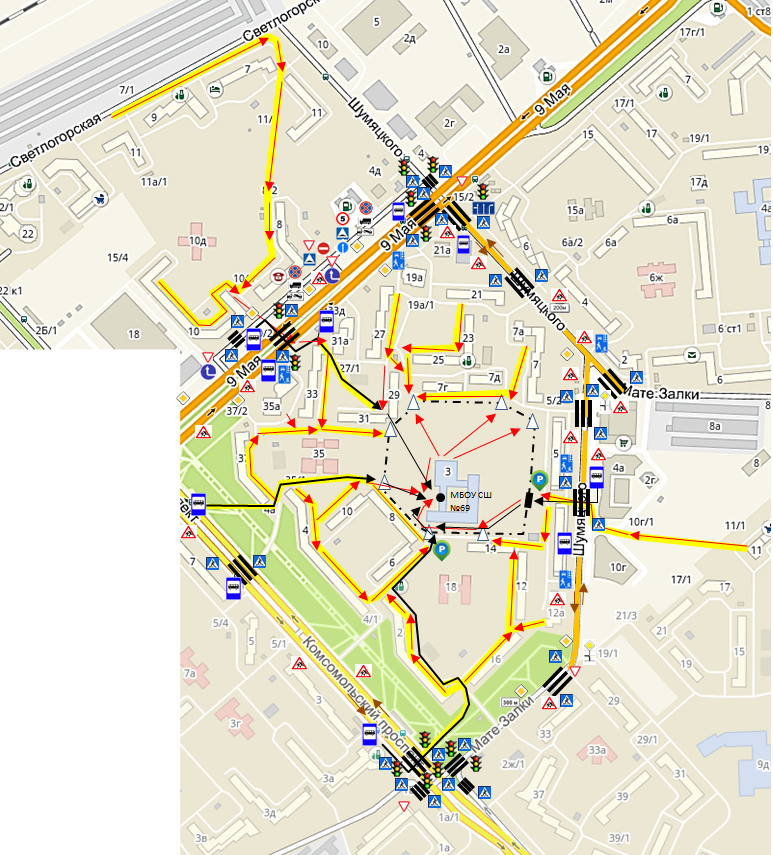 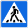 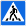 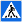 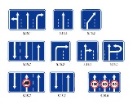 Условные обозначенияУсловные обозначенияДвижение детей в (из)  МБОУ СШ № 69   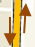 Проезжая часть, направление движения транспортного потока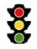 Светофор   ∆Выход (вход)  для детей на территориюТротуар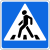 "Пешеходный переход"Ворота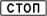 Стоп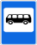 Место автобусной остановкиОграждение МБОУ СШ № 69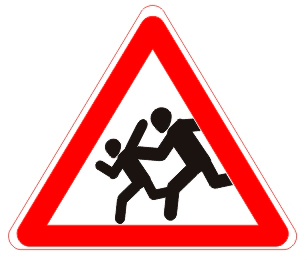 "Дети"Зебра (пешеходный переход)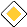 "Главная дорога"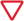 "Уступите дорогу"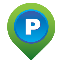 Место остановки личных транспортных средств для высадки-посадки обучающихсяВход в ОУ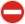 "Въезд запрещен"Направление движения детей от остановок маршрутных ТС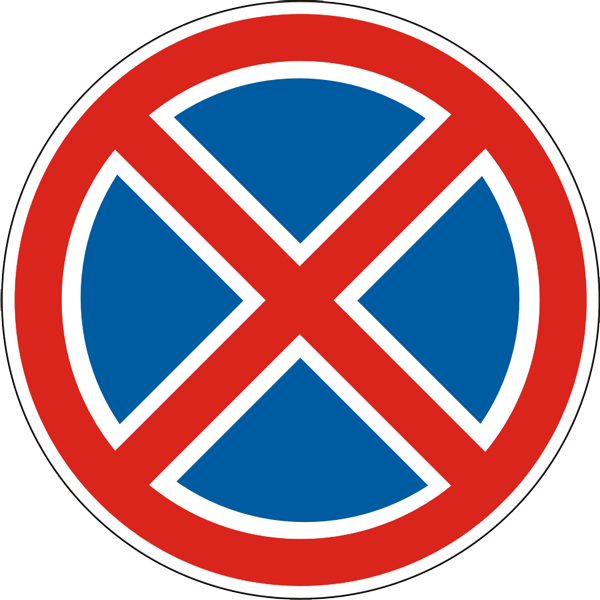 "Остановка запрещена" 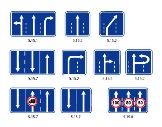 "Направления движения по полосам"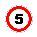 Ограничение скорости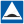 "Искусственная неровность"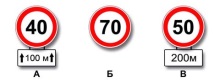 Действие знака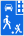 "Жилая зона"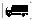 Движение грузовых ТС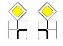 Главная дорога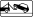 Работает эвакуатор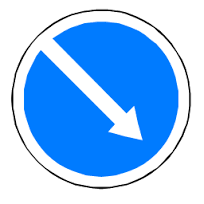 «Движение прямо»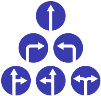 "Движение направо"